«Қазақстан Республикасының Ұлттық Банкі Операциялық күнініңграфигін, Қазақстан Республикасының Ұлттық Банкі көрсететін қызметтер үшін төленетін ақының түрлері мен мөлшерлерін бекіту туралы» Қазақстан Республикасы Ұлттық БанкіДиректорлар кеңесінің 2018 жылғы 14 наурыздағы № 13 қаулысынаөзгерістер мен толықтыру енгізу туралыҚазақстан Республикасы Ұлттық Банкінің Директорлар кеңесі
ҚАУЛЫ ЕТЕДІ:«Қазақстан Республикасының Ұлттық Банкі Операциялық күнінің графигін, Қазақстан Республикасының Ұлттық Банкі көрсететін қызметтер үшін төленетін ақынының түрлері мен мөлшерлерін бекіту туралы» Қазақстан Республикасы Ұлттық Банкі Директорлар кеңесінің 2018 жылғы 14 наурыздағы № 13 қаулысына мынадай өзгерістер мен толықтыру енгізілсін:мынадай мазмұндағы 4-1-тармақпен толықтырылсын:«4-1. Қазақстан Республикасының Ұлттық Банкі (бұдан әрі – Ұлттық Банк) мен шет мемлекеттердің орталық (ұлттық) банктері арасында жасалған корреспонденттік шот шарттары шеңберінде ұсынылатын қызметтер үшін тарифтер көрсетілген шарттардың талаптарына сәйкес айқындалсын.Шет мемлекеттердің орталық (ұлттық) банктерін төлемдер мен ақша аударымдарын тепе-тең негізде жүргізгені үшін тарифтерді төлеуден босатуға жол беріледі.»;1-қосымшада:6-жол мынадай редакцияда жазылсын:«»;14-жол мынадай редакцияда жазылсын:«»;5-ескертпе алып тасталсын;6-ескертпе мынадай редакцияда жазылсын:«6Қаржылық автоматтандырылған ақпарат тасымалдау жүйесі»;2-қосымшада:6.1-жол мынадай редакцияда жазылсын:«»;2-ескертпе мынадай редакцияда жазылсын:«2Қаржылық автоматтандырылған ақпарат тасымалдау жүйесі».2. Операциялық есепке алу департаменті (Д.С. Сүндетова) осы қаулыны Ұлттық Банк орталық аппаратының мүдделі бөлімшелеріне, филиалдарына және Ұлттық Банкте банктік шоттар ашуға және жүргізуге шарттар жасасқан Ұлттық Банк клиенттеріне жіберсін.3. Осы қаулы Ұлттық Банктің ресми интернет-ресурсында орналастырылған күннен кейін он жұмыс күні өткен соң күшіне енеді.4. Осы қаулының орындалуын бақылау Ұлттық Банк Төрағасының орынбасары Б.Ш. Шолпанқұловқа жүктелсін.Дұрыс:Бас маман-Директорлар кеңесінің хатшысы                                                  Ә.Еламанова«ҚАЗАҚСТАН РЕСПУБЛИКАСЫНЫҢҰЛТТЫҚ БАНКІ»РЕСПУБЛИКАЛЫҚ МЕМЛЕКЕТТІК МЕКЕМЕСІ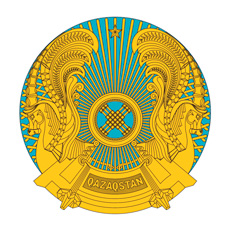 РЕСПУБЛИКАНСКОЕ ГОСУДАРСТВЕННОЕ УЧРЕЖДЕНИЕ«НАЦИОНАЛЬНЫЙ БАНКРЕСПУБЛИКИ КАЗАХСТАН»ДИРЕКТОРЛАР КЕҢЕСІНІҢ  ҚАУЛЫСЫПОСТАНОВЛЕНИЕ СОВЕТА ДИРЕКТОРОВ2023 жылғы 26 желтоқсанАстана қаласы№ 111город Астана6Ұлттық Банктің Алматы қалалық филиалын қоспағанда, Ұлттық Банк филиалдарының және Ұлттық Банк Орталығының ұлттық валютамен қолма-қол ақшаны қабылдауы және беруісағат 13-00-ге дейін Ұлттық Банк филиалы немесе орталығы басшылығының қолма-қол ақшаны қабылдауға/беруге арналған құжаттарға келісу қарары түрінде шешімі бойынша ұлттық валютамен қолма-қол ақшаны қабылдау және беру уақытын сағат 15:00-ге дейін ұзартуға жол беріледі14Шот бойынша үзінді-көшірмені және оған қосымшаны ұсыну:алдын-ала:- Қазақстан Республикасының төлем жүйелері форматтарында- Банк-Клиент жүйесі бойынша операциялық күн нәтижелері бойынша:- Қазақстан Республикасының төлем жүйелері форматтарында- ҚААТЖ6 жүйесі бойынша- SWIFT жүйесі бойынша- қағаз тасымалдағыштасағат 16-30-ға және 19-30-ға дейіноперациялық күн ішіндесағат 22-00-ден 05-00-ге дейін келесі операциялық күні сағат  11-00-ге дейінкелесі операциялық күні сағат 10-00-ге дейінкелесі операциялық күн ішінде6.1Сыйақы Активтердің көлемі:– 500 000 000 (бес жүз миллион) теңгеге дейін– 500 000 000 (бес жүз миллион) теңгеден 1 000 000 000 (бір миллиард) теңгеге дейін– 1 000 000 000 (бір миллиард) теңгеден 5 000 000 000 (бес миллиард) теңгеге дейін– 5 000 000 000 (бес миллиард) теңгеден 10 000 000 000 (он миллиард) теңгеге дейін– 10 000 000 000 (он миллиард) теңгеден 20 000 000 000 (жиырма миллиард) теңгеге дейін– 20 000 000 000 (жиырма миллиард) теңгеден 30 000 000 000 (отыз миллиард) теңгеге дейін– 30 000 000 000 (отыз миллиард) теңгеден астам Сыйақыны есептеу таза сатып алу құнын, активтерді орналастыру және шоттардағы қалдықтар сомасын қамтитын, активтер сомасынан орташа айлық қалдығынан жүргізіледі.Шетел валютасымен номинирленген активтердің құны айдың соңғы жұмыс күніндегі валютаны айырбастаудың нарықтық бағамы бойынша теңгемен қайта есептеледі.0,01 %70 000 теңге + 500 000 000 (бес жүз миллион) теңгеден астам сомадан 0,006% 100 000 теңге + 1 000 000 000 (бір миллиард) теңгеден астам сомадан 0,002% 130 000 теңге + 5 000 000 000 (бес миллиард) теңгеден астам сомадан 0,0008%  200 000 теңге + 10 000 000 000 (он миллиард) теңгеден астам сомадан 0,0006%   теңге300 000 теңге + 20 000 000 000 (жиырма миллиард) теңгеден астам сомадан 0,0004%  400 000 теңге + 30 000 000 000 (отыз миллиард) теңгеден астам сомадан 0,0002%  ТөрағаТ.М. Сүлейменов 